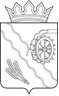 АДМИНИСТРАЦИЯ ШЕГАРСКОГО РАЙОНАТОМСКОЙ ОБЛАСТИР А С П О Р Я Ж Е Н И Е01.08. 2023	№ 349с. МельниковоО внесении изменений в План контрольных мероприятий на  2023 год, утвержденный распоряжением Администрации Шегарского района от 16.12.2022  №  497В соответствии с абзацем 5 пункта 18 Федерального стандарта внутреннего государственного (муниципального) финансового контроля "Планирование проверок, ревизий и обследований", утвержденного Постановлением Правительства РФ от 27.02.2020 N 208,ОБЯЗЫВАЮ:1. Внести в План контрольных мероприятий на  2023 год, утвержденный распоряжением Администрации Шегарского района от 16.12.2022 г.  №  497 следующие изменения:1.1. в пунктах 2, 3, 4 Плана контрольных мероприятий изменить срок проведения контрольных мероприятий, изложив ее в следующей редакции:«2 полугодие 2023 год».2.Разместить настоящее распоряжение на официальном сайте Администрации Шегарского района (http://www.shegadm.ru/Ot.html).3. Контроль за настоящим распоряжением оставляю за собой.Глава Шегарского района						А.К.МихкельсонСабирова С.В.23085